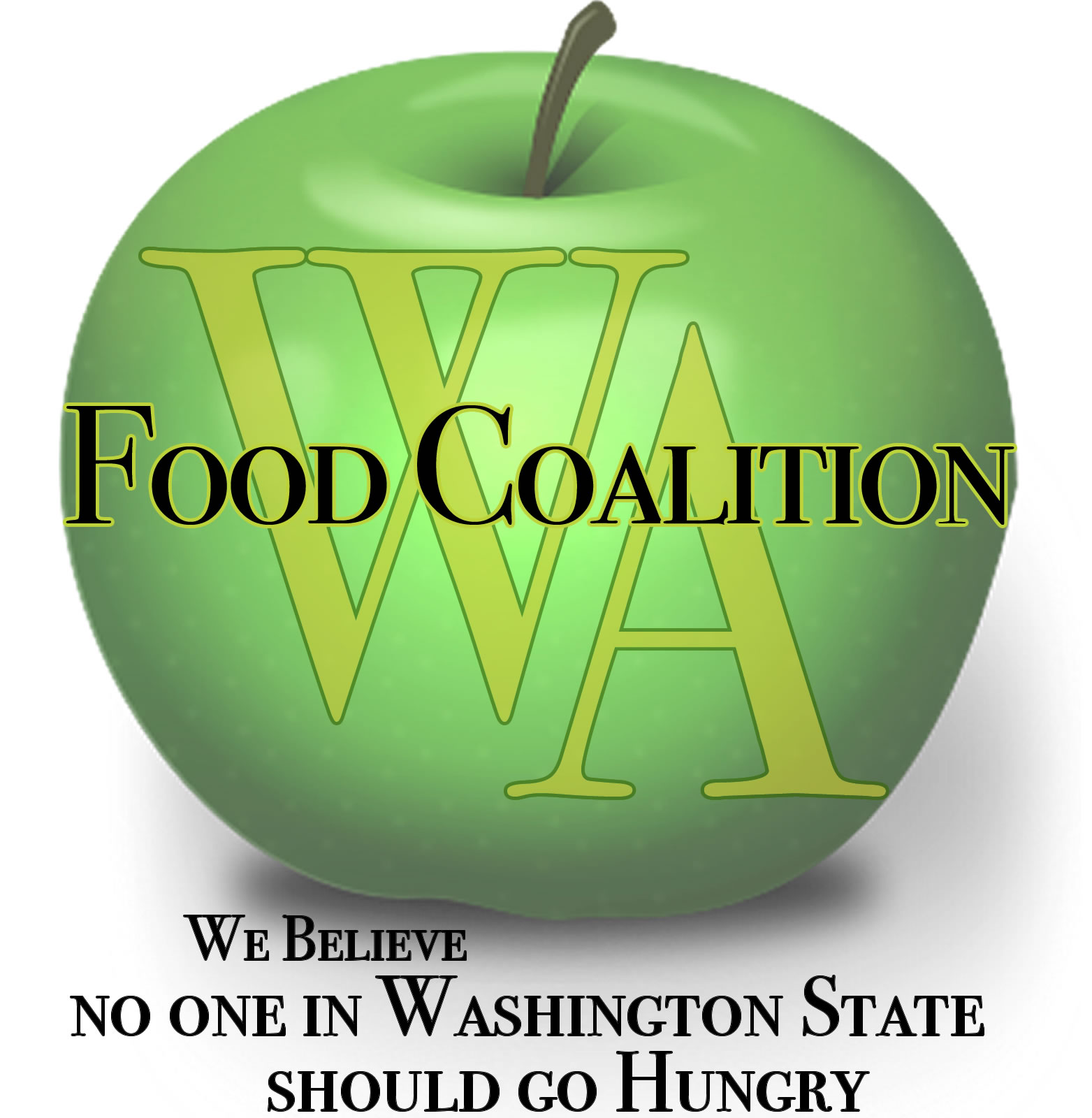 Food Assistance Advisory Committee MtgJanuary 24, 2020  9:00am-10:30amLocation: Thurston County Food Bank Warehouse & Distribution Center,2260 Mottman Rd SW, Tumwater, WA 98512, USA (map)
Please join my meeting from your computer, tablet or smartphone.    https://global.gotomeeting.com/join/179636837        
You can also dial in using your phone. 
United States: +1 (646) 749-3122  Access Code: 179-636-837 
Joining from a video-conferencing room or system? Depending on your device, dial directly: 179636837@67.217.95.2 or 67.217.95.2##179636837
New to GoToMeeting? Get the app now: https://global.gotomeeting.com/install/152548389AGENDA9:00	Welcome and Intros9:05	Approval of Minutes from September 23rd Meeting9:10	   Review work in progress		Civil Rights Task Force update (5 min.)		Subcontractor Resources Task Force update (5 min.)		Food Procurement Policy update and discussion (30 min.)9:40	WSDA Updates 10:05	Legislative Updates 10:15	Discussion topics		Inventory Management – TMP/TEFAP – Best Practices10:25	News for the Good of the Order?10:30 	CloseNEXT MEETINGS – TBDNOTE: To participate in the WFC Board meeting you will need to use GOTO meeting from the Board agenda.